畅课互动教学平台“助教园地”课程具体操作方法网页操作方法（一）登录畅课互动教学平台在北京师范大学网站首页右上方点击“信息门户”，进入“数字京师”；登录“数字京师”后，查看“全部应用”，点击进入“畅课互动教学平台”。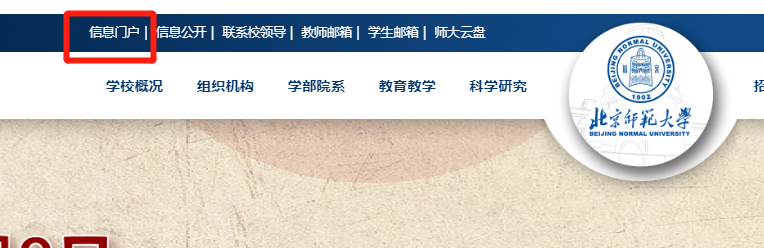 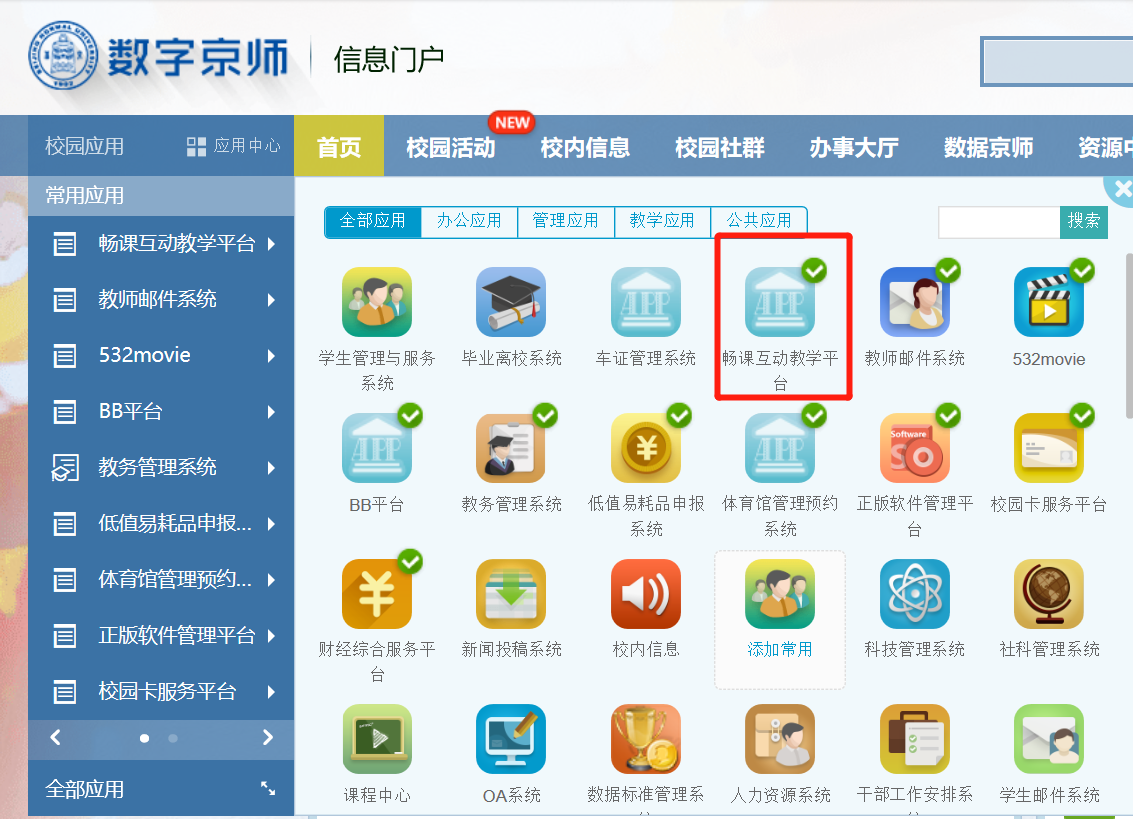 （二）“助教园地”课程1. 找到“助教园地”课程在主页左侧，点击进入“我的课程”，在右上角搜索栏内输入“助教园地”，点击搜索，即可找到并进入“助教园地”课程。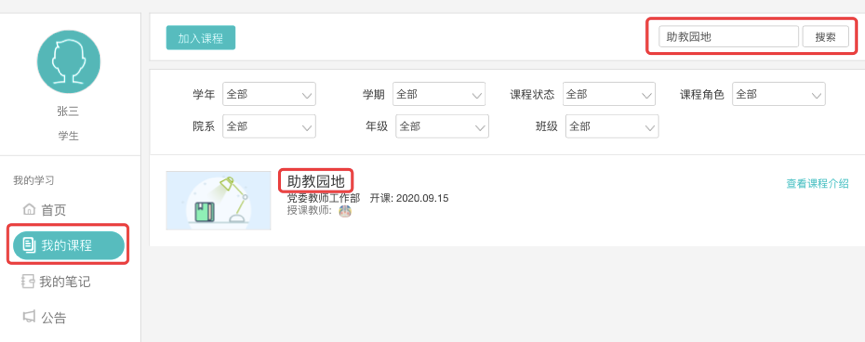 2. 课程视频资源、作业、测验课程分为“课程视频”与“OFFICE微课”两部分。“课程视频”包括“助教工作经验”、“思维导图”、“小组汇报”、“摄影技能”四个视频和作业。“OFFICE微课”每一个学习单元都有相对应的视频资源、操作素材、测验及作业。（1）视频资源进入“助教园地”课程后，在章节部分可看到“课程视频”与“OFFICE微课”，选择其中的视频进行观看即可。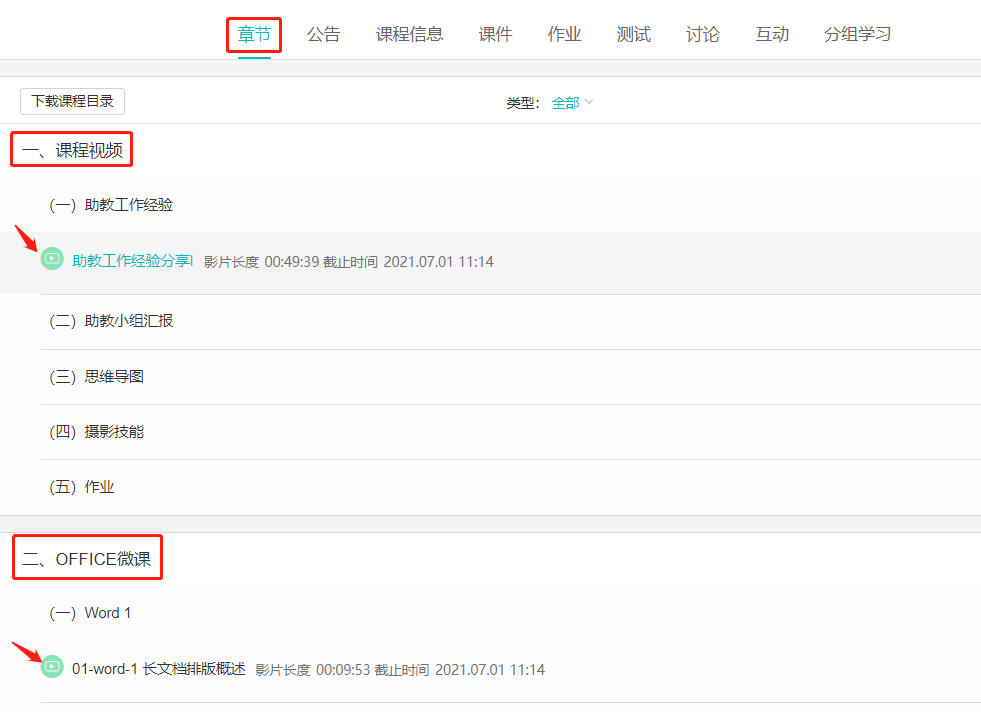 （2）作业点击进入“课程视频”与“OFFICE微课”中的作业，可看到作业要求与截止时间。请在截止时间前按要求完成作业。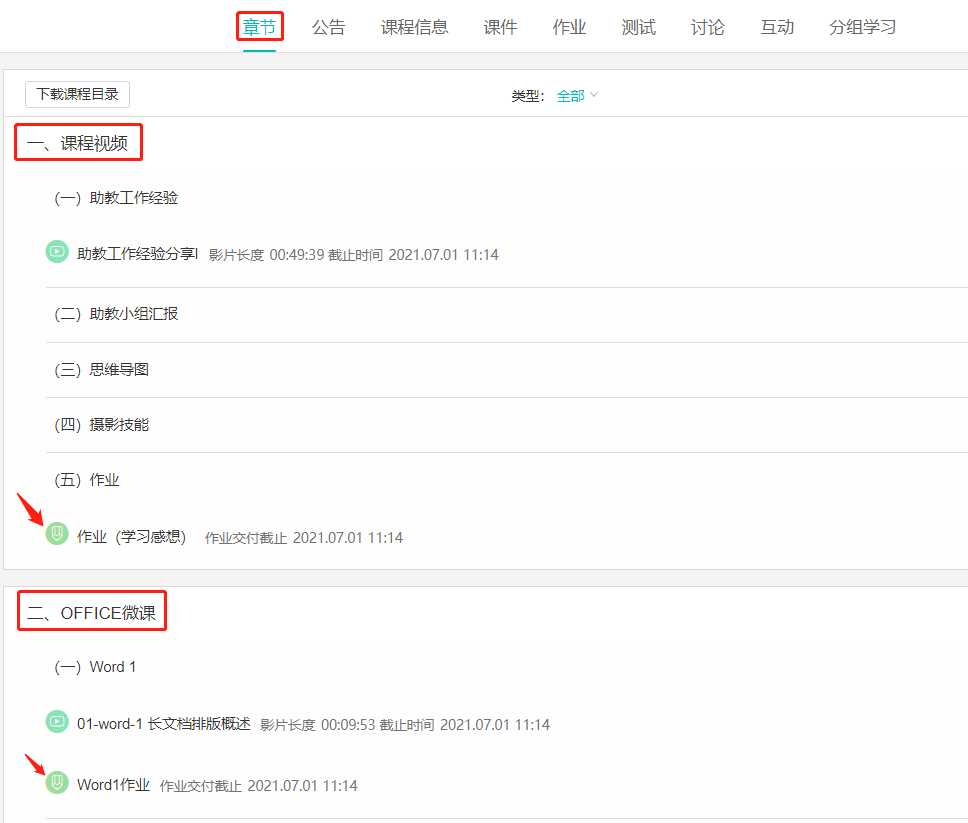 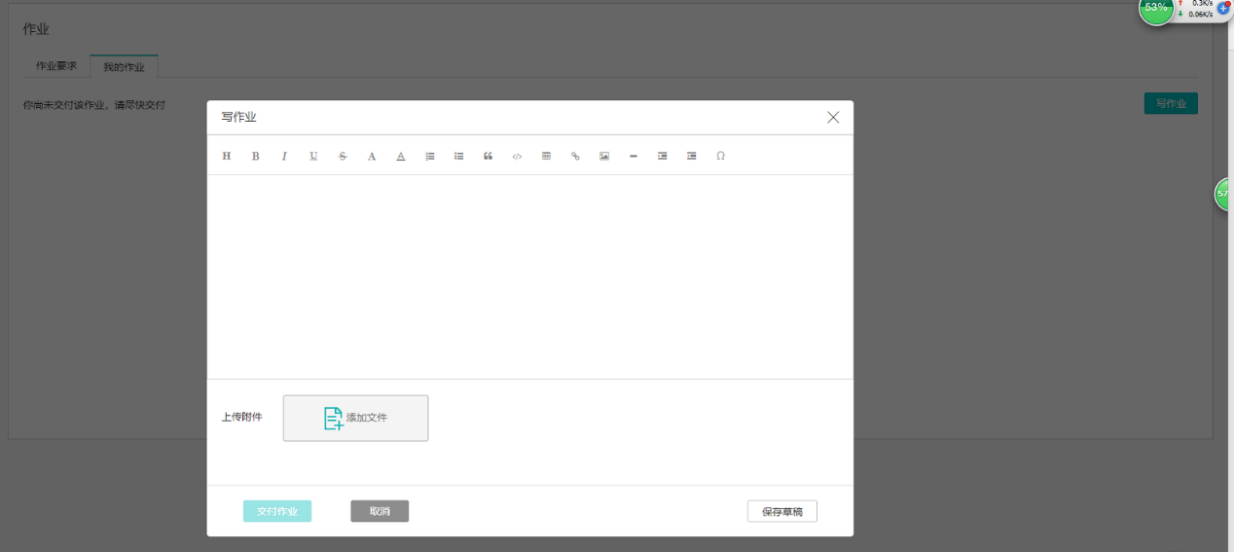 （3）操作素材“OFFICE微课”共6个学习单元，Word、Excel、PPT各包含2个学习单元，且每个学习单元都附有相对应的操作素材，可根据学习需求，下载视频资源相对的素材进行操作。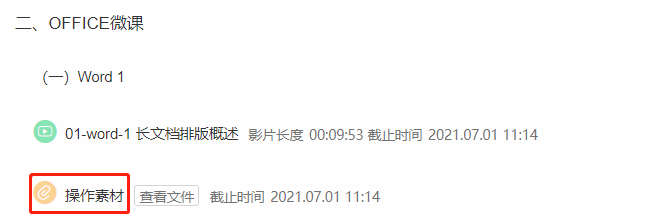 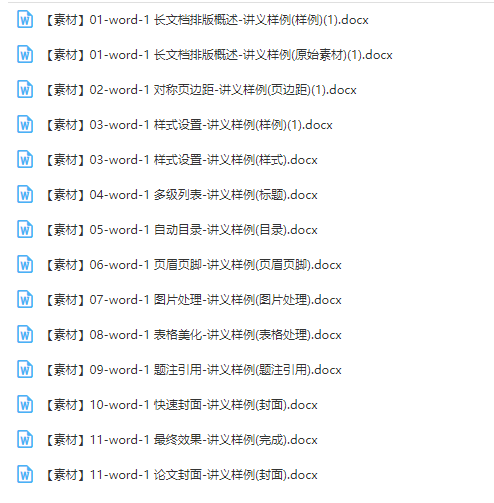 （4）测验“OFFICE微课”每个学习单元都有相对应的测验，点击即可开始测验。每个测验包含5道单选题。请在截止日期前完成测验。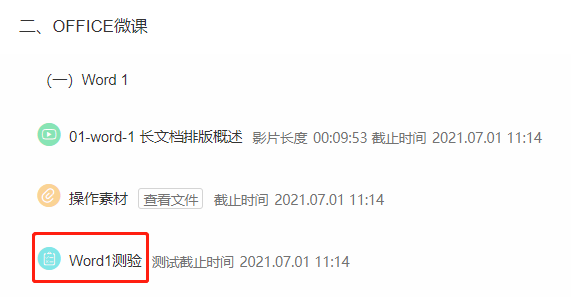 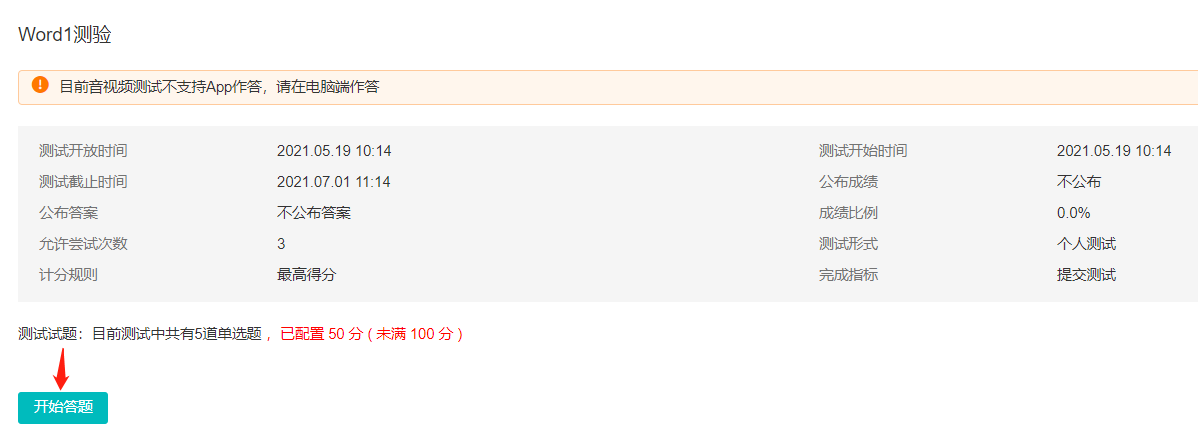 手机客户端操作方法（一）下载、安装、登录畅课APP进入“畅课互动教学平台” 网页后，点击上方菜单中的“APP”，扫描二维码根据提示下载或通过手机“应用中心”搜索TronClass进行下载安装。安装成功后，选择北京师范大学进行身份认证登入。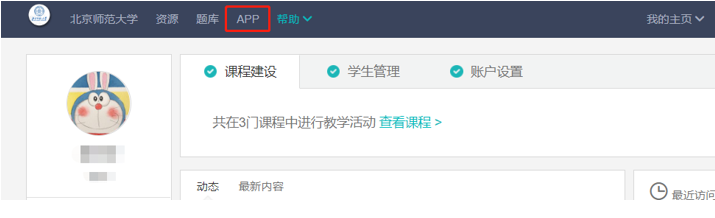 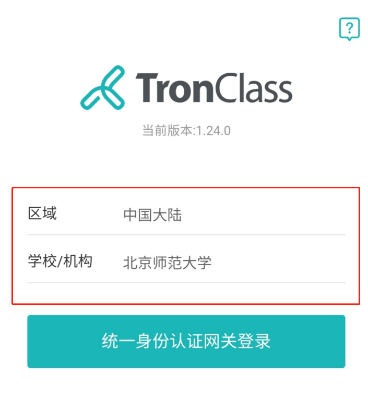 （二）“助教园地”课程1. 找到“助教园地”课程在“我的课程”页面，找到 “助教园地”。进入课程后，点击“章节”，即可看到学习资源。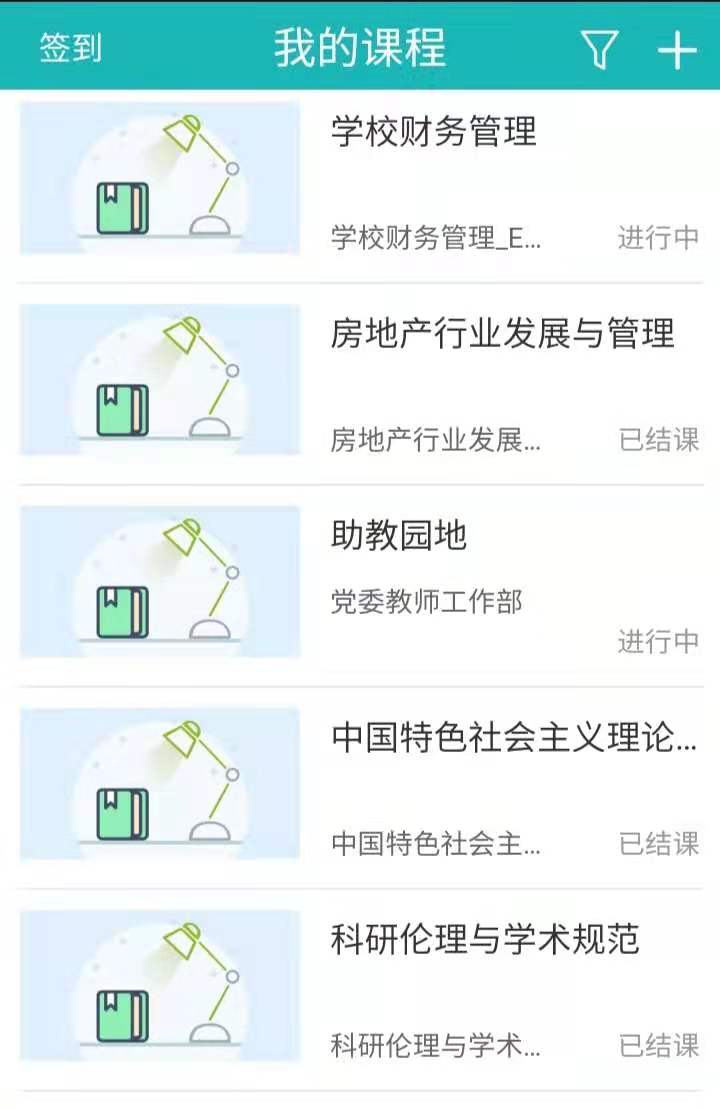 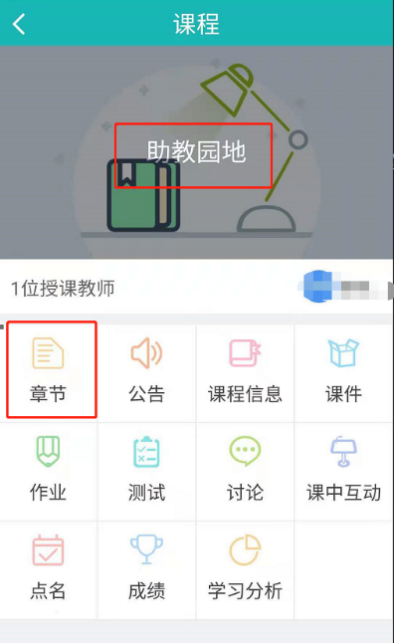 2. 课程视频资源、作业、操作素材、测验（1）视频资源进入“章节”后，可看到“课程视频”与“OFFICE微课”，选择其中的视频进行观看即可。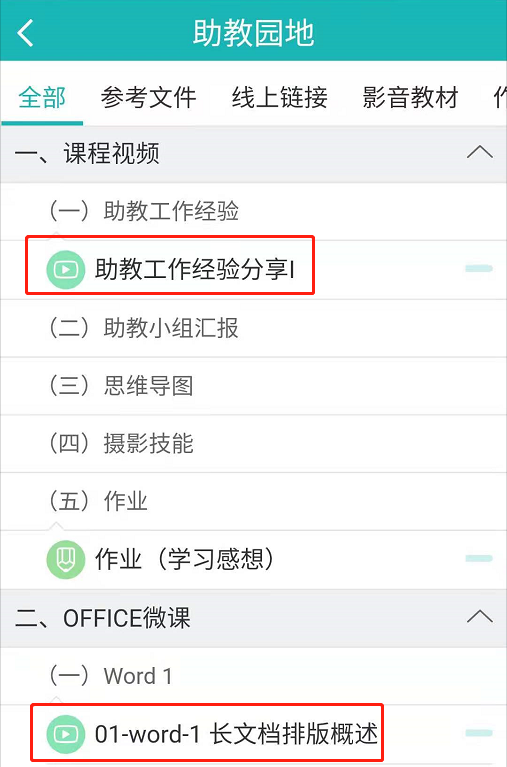 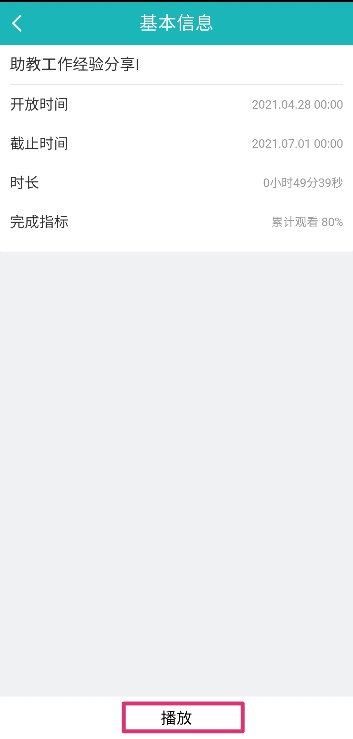 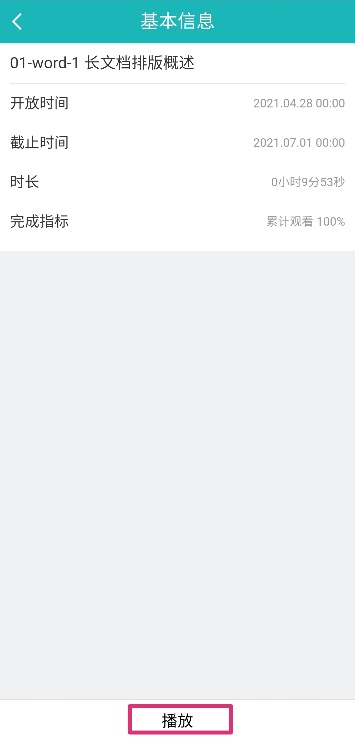 （2）作业点击进入“课程视频”与“OFFICE微课”中的作业，可看到作业要求与截止时间。请在截止时间前按要求完成作业。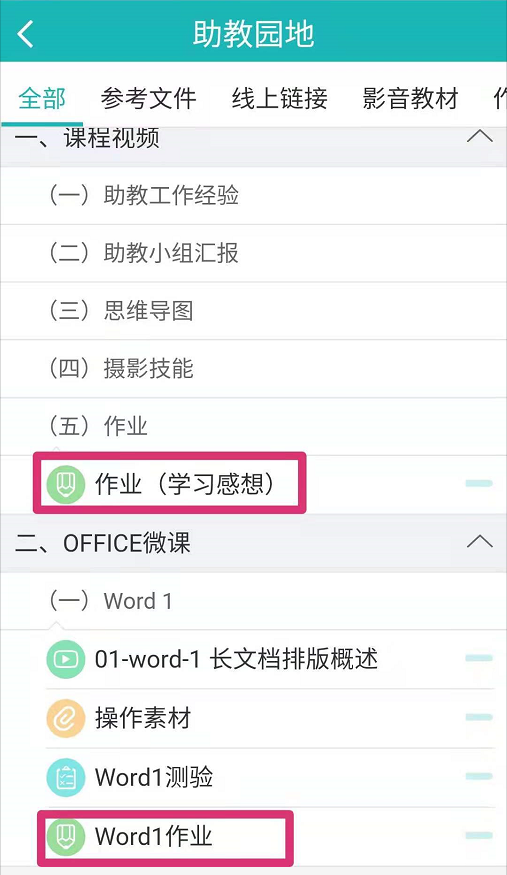 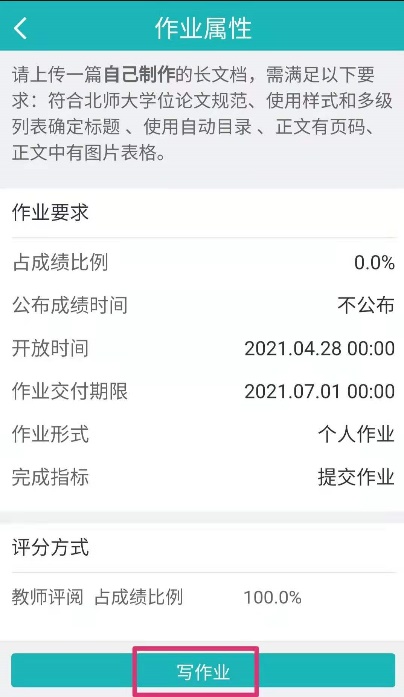 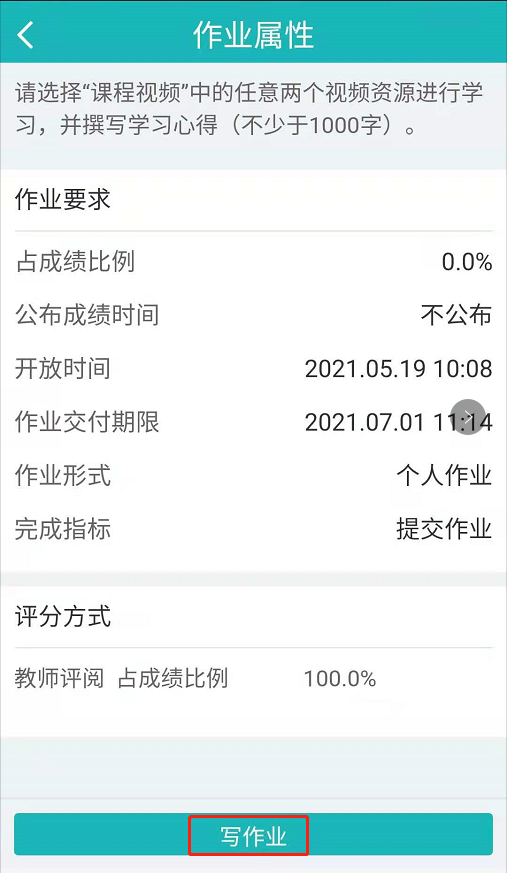 （3）操作素材“OFFICE微课”共6个学习单元，Word、Excel、PPT各包含2个学习单元，且每个学习单元都附有相对应的操作素材，可根据学习需求，下载视频资源相对的素材进行操作。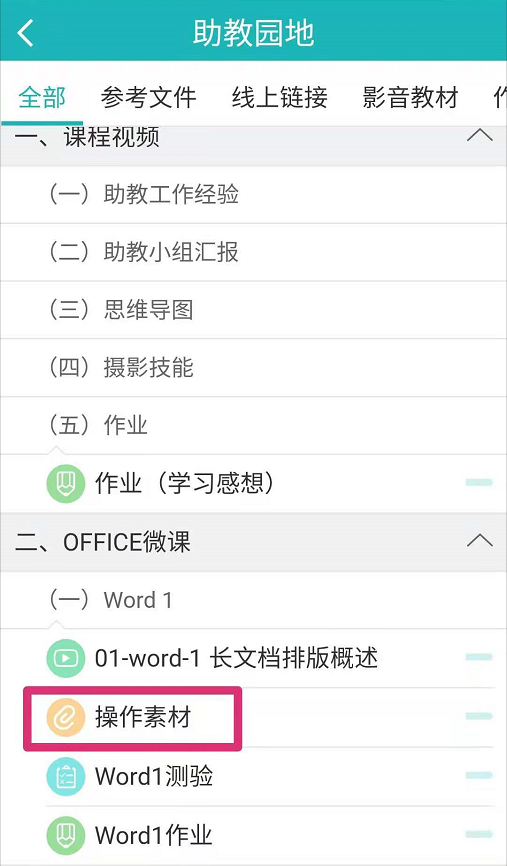 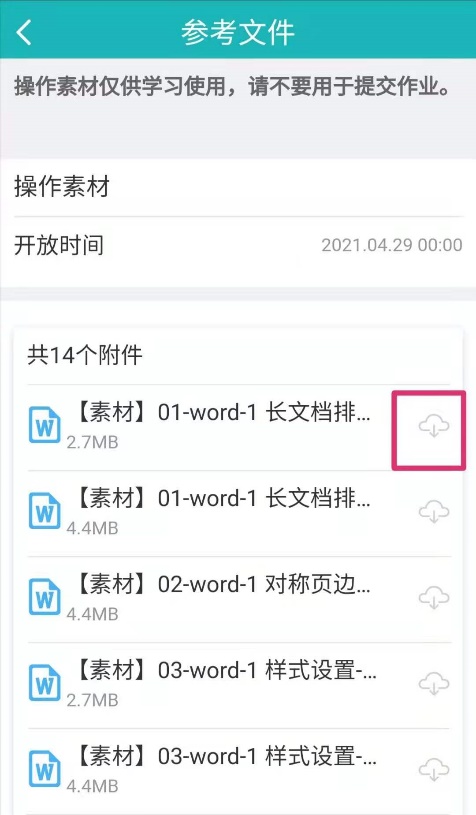 （4）测验“OFFICE微课”每个学习单元都有相对应的测验，点击即可开始测验。每个测验包含5道单选题。请在截止日期前完成测验。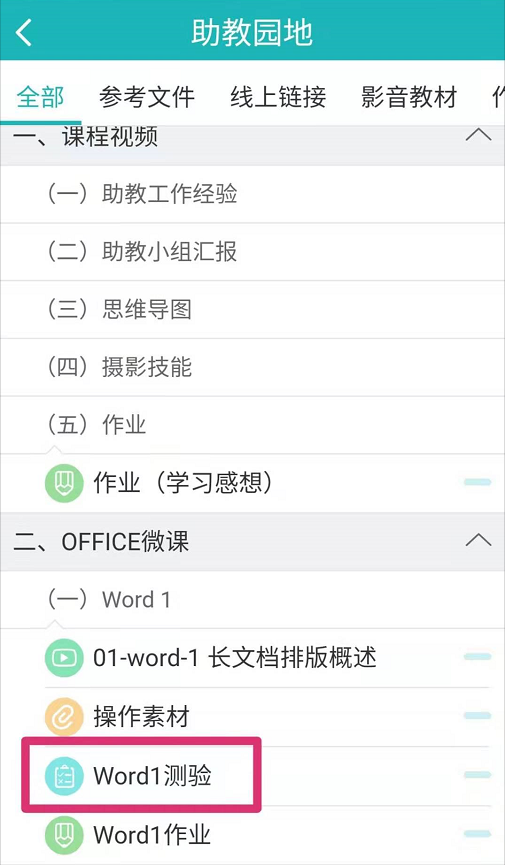 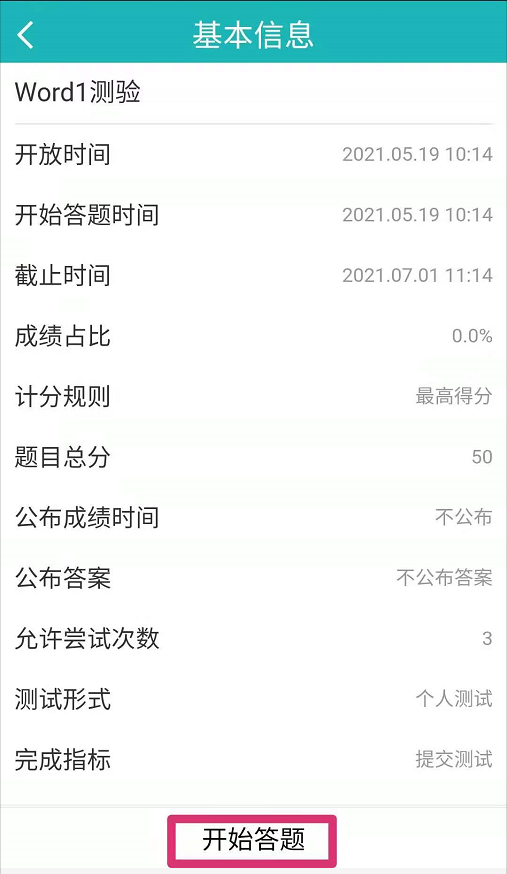 注意事项“助教园地”课程将在截止时间停止对助教开放，请在截止时间前完成学习、并提交作业。